INFORME SOBRE LAS GESTIONES REALIZADAS POR LA DIPUTADA LILIA ISABEL GUTIÉRREZ BURCIAGA, DURANTE EL MES DE JULIO DE 2019.En cumplimiento a lo dispuesto por el artículo 26 fracción XIII de la Ley de Acceso a la Información Pública para el Estado de Coahuila de Zaragoza, informo las gestiones realizadas por la suscrita Diputada del Distrito XII, en los siguientes términos:Estas fueron las gestiones que lleve a cabo en mi Distrito durante el mes de julio de 2019, por lo que me permito acompañar algunas fotografías como evidencia de dichas actividades.Saltillo, Coahuila a 05 de agosto de 2019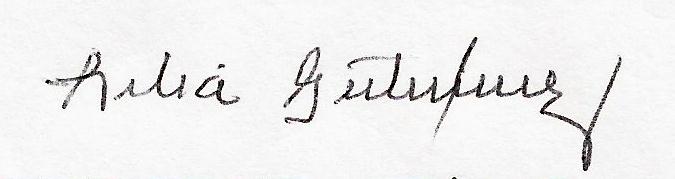 DIPUTADA LILIA ISABEL GUTIÉRREZ BURCIAGADIPUTADADIRECCIÓN DE LA OFICINA DE GESTIÓN:Lilia Isabel Gutiérrez BurciagaFrancisco Javier Mina # 588Col. JardínRamos Arizpe, CoahuilaJULIO 2019JULIO 2019N° DE GESTIONESTIPO DE GESTIONES REALIZADAS11Apoyos económicos5Asesorías legales5Atención psicológica150Despensas 12Apoyos escolares4Sillas de ruedas